Vlastivěda 4. třída – náhradní práce za 30. 3.Dobrý den!Zdravím vás, moji žáčci!Doufám, že jste všichni zdraví a v pořádku :-)Dnes se budeme bavit o okolí našeho města. Dnes podle učebnice, příští hodinu přímo o okolí Lanškrouna. Pročtěte si učebnici na stranách  36 – 37Zodpovězte na otázky str. 36 a 37 – některé z nich jsem sem přepsalaNaše okolí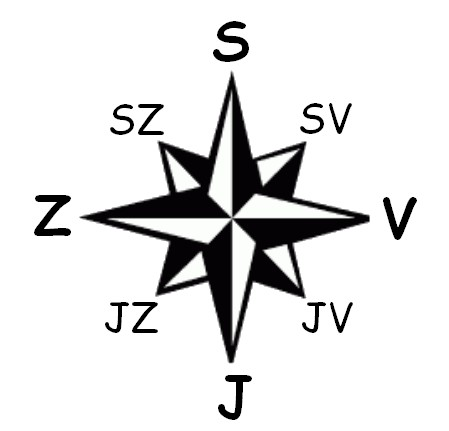 Zopakuj si světové strany  - co vidíme na obrázku na straně 36?	město Žatec a jeho okolí	městem protéká řeka: ANO NE	řeka, která protéká Žatcem se jmenuje Ohře	jak by jsi odhadl/odhadla velikost města? Podle čeho?	Prochází městem železnice? ANO NE 	Jak je značená?	Kolik železničních tratí vede Žatcem?	Kolik silnic vede do Žatce?	JE VZDÁLENOST Z Holedeška do Žatce větší než 4 cm?Asi bychom si měli říct, jak poznáme vzdálenost na mapě.Když se dobře podíváte uvidíte vlevo pod městem měřítko. Ukazuje nám, kolik cm na mapě je kolik kilometrů ve skutečnosti. - tady je to snadné – 1 cm je ve skutečnosti 1 km :-)přesuneme se na stranu 37- v jaké části Čech se nachází Žatec?Návštěva u Margity:- podívejte se, kde na mapce jsou Měcholupy- jsou na sever nebo na jih od Žatce? S J- kolik silnic vede z Žatce do Měcholup?- když jede Margita do školy do Žatce, tak projíždí vesnicemi -  buď__________nebo________- se kterými obcemi sousedí Měcholupy?- může jet Margita do školy vlakem? ANO NENávštěva u Zdeňka v Zálužicích:- řeka, kter protéká kolem Zálužic se jmenuje______________- projíždí Zálužicemi vlak?- kterými obcemi projede Zdeněk do školy, když jede SEVERNÍ silnicí?_____________________-Zálužice jsou na ZÁPAD ¨nebo na VÝCHOD od Žatce?- jak je daleko za Měcholup do Žatce? ________km. jak je daloko ze Zálužic do Žatce? __________km(pro obě vzdálenosti použijte měřítko na obrázku vlevo)Zdroje:https://pancelcino.webnode.cz/vlastiveda/cr/mapa/  	Vlastivěda 4 – pracovní sešit pro čtvrtý ročník zvláštní školy, Septima, ISBN 80-7216-039-7